Publicado en Bizkaia el 10/09/2021 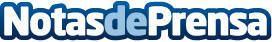 Inoxibar amplía la gama Forêt con ollas, cacerolas y cazosUna batería de cocina completa de aluminio forjado con fondo difusor apta para todo tipo de fuegosDatos de contacto:Inoxibar946 82 48 75Nota de prensa publicada en: https://www.notasdeprensa.es/inoxibar-amplia-la-gama-for-t-con-ollas Categorias: Gastronomía País Vasco Restauración Consumo http://www.notasdeprensa.es